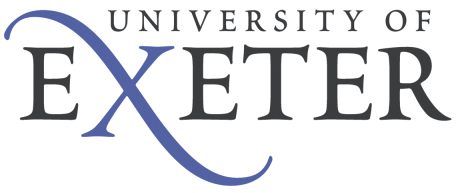 Lecturer in  academic area (Education and Scholarship) (Ref. HR to insert)Salary Range on Grade FThe University of Exeter is a Russell Group university in the top 200 of universities worldwide. We combine world-class teaching with world-class research, and have achieved a Gold rating in the Teaching Excellence Framework Award 2017. We have over 22,000 students and 4600 staff from 180 different countries and have been rated the WhatUni2017 International Student Choice. Our research focuses on some of the most fundamental issues facing humankind today, with 98% of our research rated as being of international quality in the 2014 Research Excellence Framework. We encourage proactive engagement with industry, business and community partners to enhance the impact of research and education and improve the employability of our students.  [College/ Discipline description here]The roleThe post of Lecturer in insert will be to support the delivery of brief outline of academic area. The post will include details of duties.  About youFor a Lecturer post you will:Possess sufficient breadth or depth of specialist and core knowledge in the discipline, demonstrated by a PhD (Optional or nearing completion) or equivalent in  academic area to develop teaching programmes, and teach and support learning;Use a range of delivery techniques to enthuse and engage students;Participate in and develop external networks, for example, to contribute to student recruitment, secure student placements, facilitate outreach work, generate income, obtain consultancy projects, or build relationships for future activities;Will have evidence of excellent teaching identified by peer review and have made an impact at discipline programme level beyond their own teaching;Be expected to work towards Fellow of the HEA status and to attend formal CPD relating to this.What we can offer you:Freedom (and the support) to pursue your intellectual interests and to work creatively across disciplines;Support teams that understand the University wide teaching goals and partner with our academics accordingly;An Innovation, Impact and Business directorate that works closely with our academics providing specialist support for external engagement and development;Our Exeter Academic initiative supports high performing academics to achieve their potential and develop their career;A multitude of staff benefits including sector leading benefits around maternity, adoption and shared parental leave (up to 26 weeks full pay), Paternity leave (up to 6 weeks full pay), and a new Fertility Treatment Policy;A beautiful campus set in the heart of stunning Devon/ Cornwall.Please ensure you read our Job Description and Person Specification for full details of this role.The closing date for applications is HR to insert. Interviews are expected to take place on date.For further information please contact Academic's name, e-mail name@ex.ac.uk or telephone (01392) 72XXXX. To apply …Standard Occupational Classification (SOC) 2311)Minimum rate of pay £25,000 p/a - Adverts to appear in Jobcentre Plus and www.jobs.ac.ukPlease place in journal(s) as below:	For insertion on:UOE website	date Jobs.ac.uk	date Job Centre	date Press/Journal	date  Approved by ________________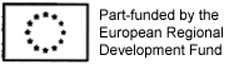 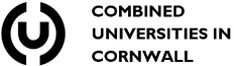 If going on jobs.ac.uk, please ensure that the advert word count is under 540.